Publicado en Madrid el 30/12/2022 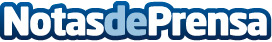 Las 12 campanadas del año en materia de empleo y los retos del 2023 en la gestión de personasThe Adecco Group Institute, el centro de estudios y divulgación del Grupo Adecco, destaca la Reforma Laboral o la consolidación del teletrabajo como los logros más señalados del año y marca la digitalización de las empresas o la importancia de la salud mental como los desafíos a los que se enfrentan las empresas a partir del 1 de enero. Un balance laboral de 2022 mes a mes para los profesionales de los Recursos HumanosDatos de contacto:Ana Maíllo914325630Nota de prensa publicada en: https://www.notasdeprensa.es/las-12-campanadas-del-ano-en-materia-de-empleo Categorias: Nacional Finanzas Emprendedores Recursos humanos Digital http://www.notasdeprensa.es